Mrs. Coes’ Grade Four Lesson Plans	Week One  (Tues., April 14-Fri., April 17, 2020)Hi Everyone,Welcome to your continuation of learning plan! If possible, please register your child for the math site that we’ll use over the next little while. I sent out this email on Thursday, so please check it out. The activities below do NOT require students to have access to the internet, and all activities are suggestions-not mandatory; feel free to pick and choose what works best for you and your child. If you have any questions or concerns, please don’t hesitate to get in touch- we’re in this together!Sincerely,Mrs. CoesLesson Plans for Tuesday, April 14, 2020Part One: Numeracy Outcome(s) N8: Demonstrate an understanding of fractions less than or equal to oneFacts Practice- Sign in to Sum Dog  and practice your math facts for 10-15 minutes OR do the activities 2 and 3 instead.Write down addition facts for the numbers five and six. Stop when you reach 5 + 10 and 6 + 10 . For example the first facts for the number 5 would be 5 + 0 = 5. The last fact would be 5 + 10= 15. Then go onto your facts for the number 6. Study these facts for at least 10 minutes. Then have someone quiz you to see how many facts you can answer correctly. Record the date And how many facts you were able to answer correctly. Hands-On: Draw pictures to represent these fractions: 1/2,  3/4,  6/8,   9/10, and  1/3For example: ½ could be represented as:Game Time!: Using a deck of cards, find someone to play Addition War with you. Directions: Place cards in a pile and each player draw two cards face up. Each player adds their two cards together. Player with the greatest sum collects the four cards.  All face cards are valued at 10. If a tie occurs, flip again and the winner takes all 8 cards. Player with most cards at the end wins.  For a more challenging game, do this with multiplication instead of adding.Part Two: LiteracyOutcome(s): GCO 4-Students will be expected to select, read, and view with understanding a range of literature, information, media, and visual texts.Read an article, story, or chapter of a book. Choose a scene or section from what you just read and turn it into a comic strip or graphic novel. Be sure to include speech bubbles, thought balloons comma and bursts for sound effects. Next, write a letter to the author of what you just read. Explain what your favorite part was, and ask the author one or more questions about what you would still like to know.Last, read for 30 minutes today Example: Set up your stuffies and read to them; read as your parent makes lunch/supper; read before you go to sleep tonight.Lesson Plans for Wedneday, April 15, 2020Part One: Numeracy Outcome(s) N8: Demonstrate an understanding of fractions less than or equal to oneFacts Practice- Sign in to Sum Dog  and practice your math facts for 10-15 minutes or do 2 and 3 instead.Write down addition facts for the numbers seven and eight. Stop when you reach 7 + 10 and 8 + 10 . For example the first facts for the number 7 would be 7 + 0 = 7. The last fact would be 7 + 10= 17. Then go onto your facts for the number 8. Study these facts for at least 10 minutes. Then have someone quiz you to see how many facts you can answer correctly.Fractions! Grab a deck of cards, pencil and paper for this activity.Using the deck of cards, collect all cards that are diamonds      . Write that as a fraction. Hint: the denominator will be 52.b) Next, write down how many of the cards in the deck are even. Be sure to write it as a fraction. c) For the next fraction, count all the aces in the deck and write that as a fraction.     5. Hands-On!: For this activity you will need dice, paper and pencil. a) Roll the dice to create a fraction. You will need to roll for two numbers. Write the bigger number on the bottom of your fraction and the smaller number on the top. b) Create 3 different fractions this way.c) Now draw two different ways to represent each fraction.For example: ½ could be represented asPart Two: LiteracyOutcome(s): GCO 4-Students will be expected to select, read, and view with understanding a range of literature, information, media, and visual texts.Read an article, story, or chapter of a book. Use the following conversation starters to share what you just read with a family member or a friend.As I was reading, I was wondering about… This reading helped me better understand …As I was reading I felt …because …I was surprised that…One lesson I learned is …Read for 30 minutes today Example: Set up your stuffies and read to them; read as your parent makes lunch/supper; read before you go to sleep tonight.Lesson Plans for Thursday, April 16, 2020Part One: Numeracy Outcome(s) N8: Demonstrate an understanding of fractions less than or equal to oneFacts Practice- Sign in to Sum Dog  and practice your math facts for 10-15 minutes OR do activities 2 and 3 instead.Write down addition facts for the numbers nine and ten. Stop when you reach 9 + 10 and 10 + 10. Study these facts for at least 10 minutes. Then have someone quiz you to see how many facts you can answer correctly. Record the date And how many facts you were able to answer correctly. Hands-On!: Find 10 examples of fractions in your house or yard. Examples: 1/2 of a box of cereal; 3/10 of plates in cupboard are white; 1/3 of your pets are dogs; 1/8 patio stones have a crack. Game Time!: Using a deck of cards, find someone to play Addition War with you. Directions: Place cards in a pile and each player draw two cards face up. Each player adds their two cards together. Player with the greatest sum collects the four cards.  All face cards are valued at 10. If a tie occurs, flip again and the winner takes all 8 cards. Player with most cards at the end wins.  For a more challenging game, do this with multiplication instead of adding.Part Two: LiteracyOutcome(s): GCO 4-Students will be expected to select, read, and view with understanding a range of literature, information, media, and visual texts.Read an article, story, or chapter of a book. Imagine you are making a YouTube video to tell other kids about what you just read. Think about what was important, exciting, or interesting about it, and prepare a fabulous two- to three-minute presentation. You can even use props or costumes if you want! Then deliver your presentation for your family, or record it on a phone and show it to them.Read for 30 minutes today Example: Set up your stuffies and read to them; read as your parent makes lunch/supper; read before you go to sleep tonight.Lesson Plans for Friday, April 17, 2020Part One: Numeracy Outcome(s) N8: Demonstrate an understanding of fractions less than or equal to oneFacts Practice- Sign in to Sum Dog  and practice your math facts for 10-15 minutes OR do the activities 2 and 3 instead.Study all your fact from this week for at least 10 minutes. Then have someone quiz you to see how many facts you can answer correctly. Record the date and how many facts you were able to answer correctly. Circle the ones you had some trouble with.Write down addition facts for the number eleven. Stop when you reach 11 + 10=21. For his activity you will need dice, paper and pencil. a) Roll the dice to create 2 fractions. (Write the bigger number on the bottom of your fraction and the smaller number on the top.)b) Once you write the two fractions, draw shapes to represent them. For example, for ¼ you could draw a rectangle divided into 4 equal parts with 1 colored in. Hint* Remember that the shapes must be the same size when you compare fractions.Use the   ≤ ≥ symbols to show which is the greater fraction. Do this for 5 sets of fractions.Part Two: LiteracyOutcome(s): GCO 4-Students will be expected to select, read, and view with understanding a range of literature, information, media, and visual texts.Read an article, story, or chapter of a book. Choose a quote from what you just read. Use that quote as the first line of your own song or poem. Have fun and be creative!Write an imaginary conversation between yourself and a person or character and what you just read. Think about what you would like to ask or tell the person, and what they would say to you. Read for 30 minutes today Example: Set up your stuffies and read to them; read as your parent makes lunch/supper; read before you go to sleep tonight.Off line:Spark:  Think about why birds need a nest?Question:  How do birds build a nest?Do:  Create a plan to build a nest.  Include a pitcture of the nest you want to build and the materials you will use.Make:  Using materials available in nature build a nest.  If your stuck inside make a model of the nest from cardboard, popsicle sticks or even lego!Think:  After your done your nest answer the following:What was the hardest part?What would you change about your design?On-Line learning: This video shows some really neat nests!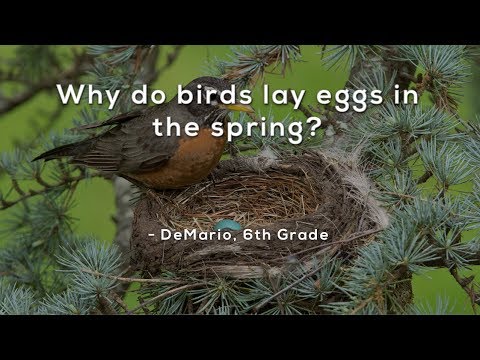 Share a picture of your nest to your teacher:Alison.bush@nbed.nb.ca